Приложение 1к рассказу «Прогулка по школьному историко-краеведческому музею «Истоки» МБОУ ОШ № 8 хутора Свободного».Рисунок 1. Приморско – Ахтарский район – малый уголок великой России.(карта)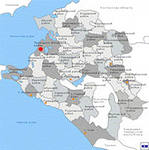 Рисунок 2.Школьный историко-краеведческий музей «Истоки» МБОУ ООШ №8 хутора Свободного Приморско - Ахтарского района Краснодарского края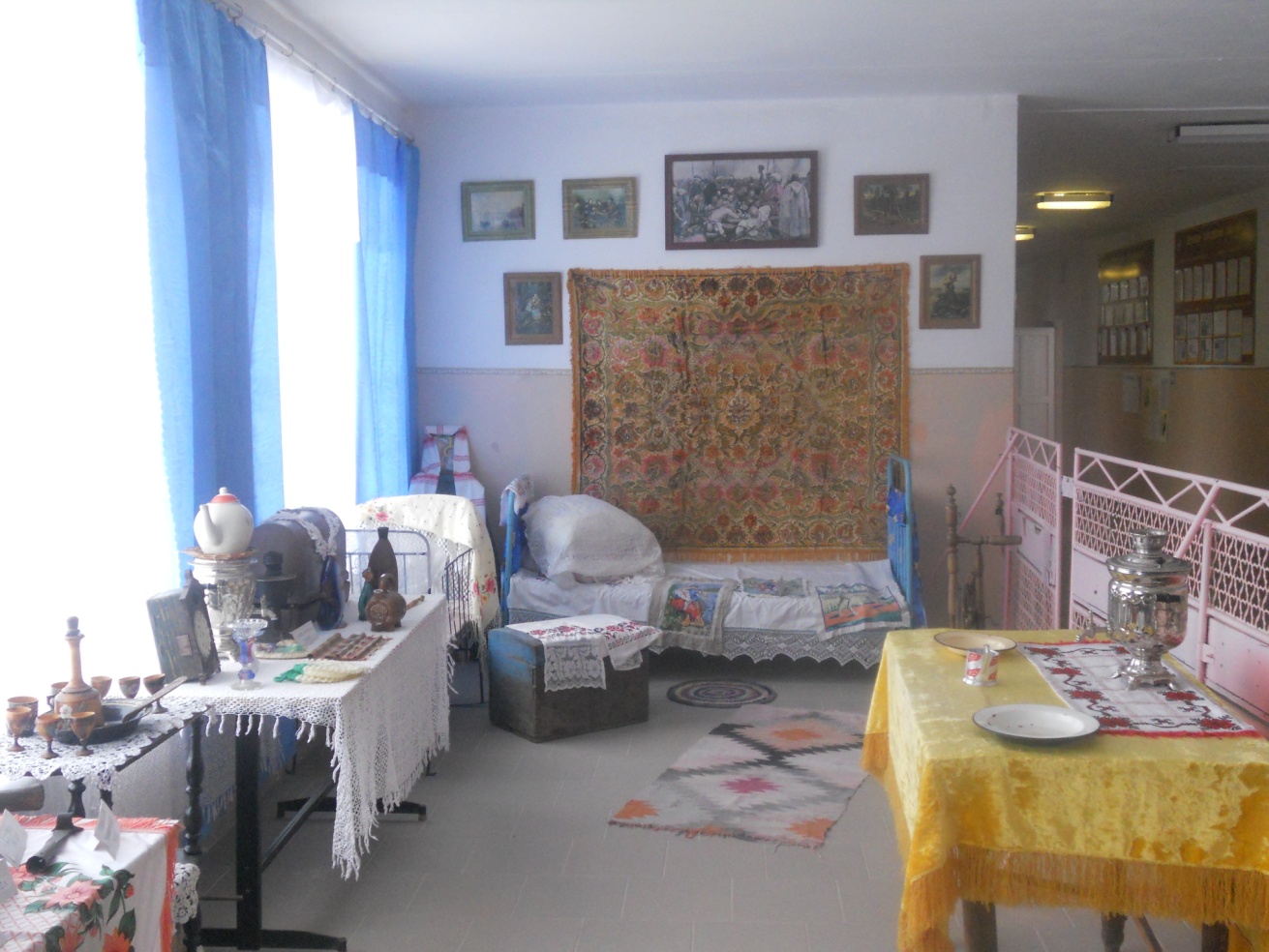 Рисунок 3. Библиотекарь Хамраева Таисия Петровна – главный хранитель и  рассказчик  в школьном музее.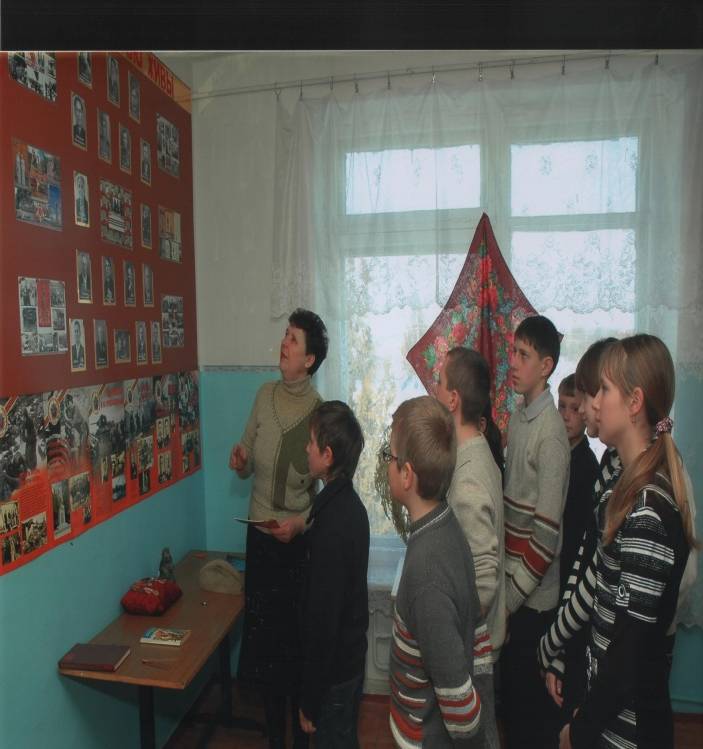 Рисунок 4. Депутат ЗСК, первый атаман Кубанского казачьего войска, земляк Громов Владимир Прокофьевич почетный гость в нашем музее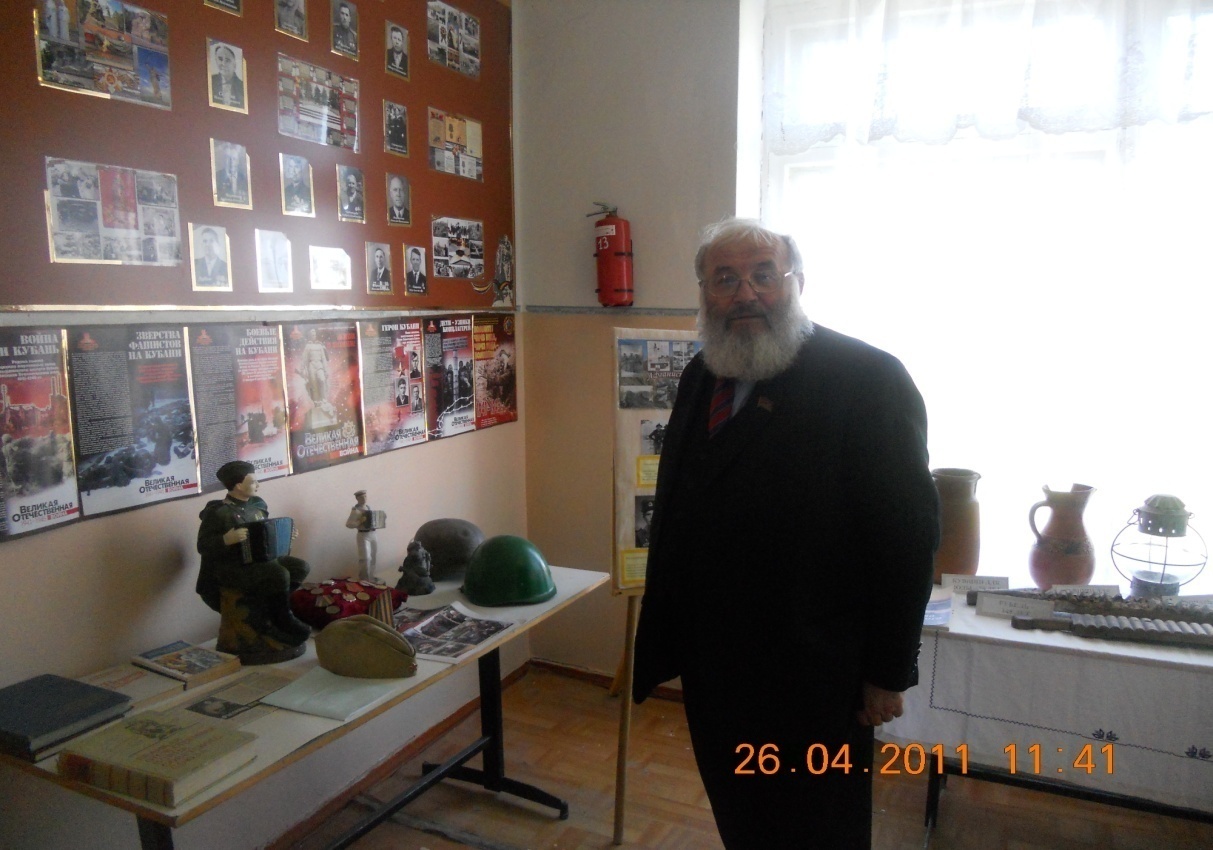 Рисунок 5. Экскурсия в школьный музей для воспитанников МДОУ «Капелька» проводит заместитель директора по ВР Винник И.В.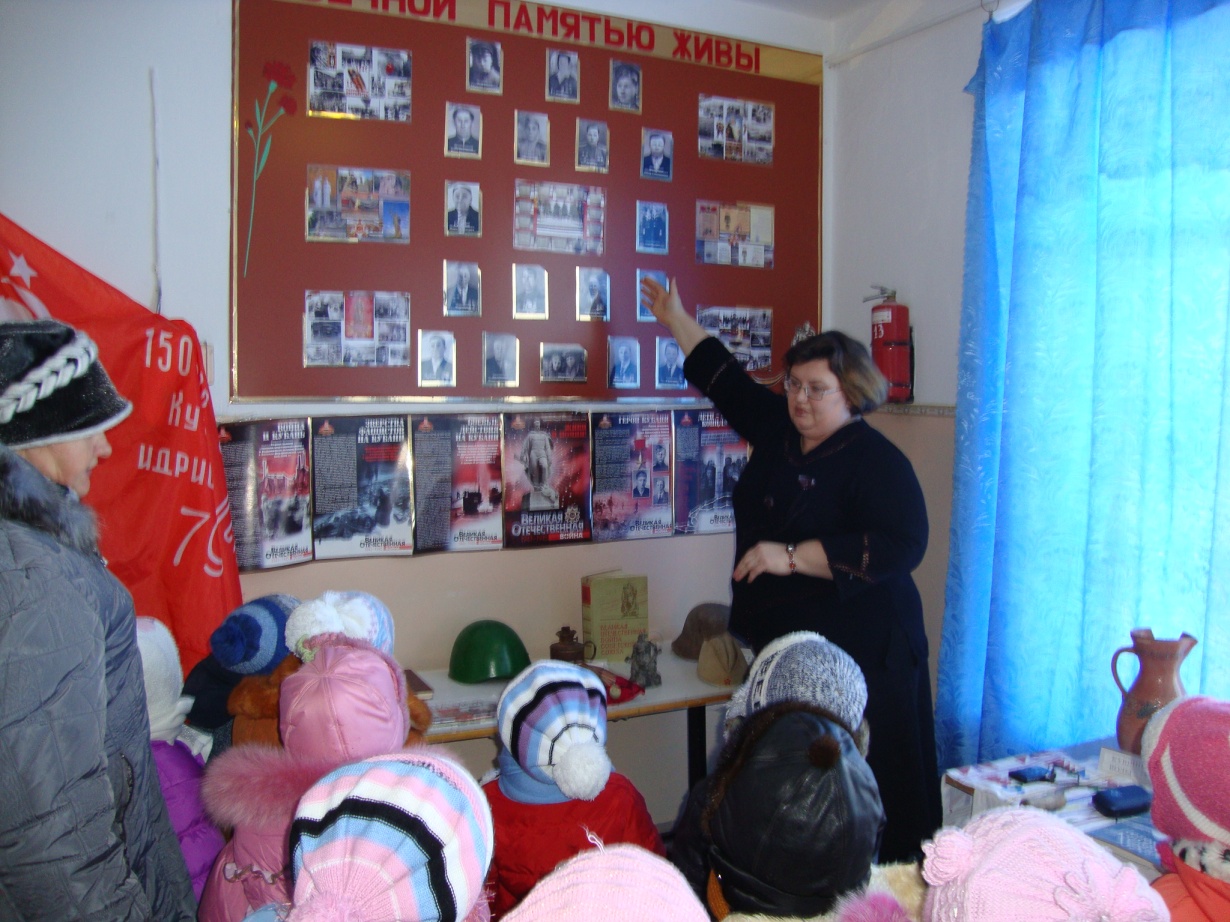 Рисунок 6. Убранство казачьей горницы.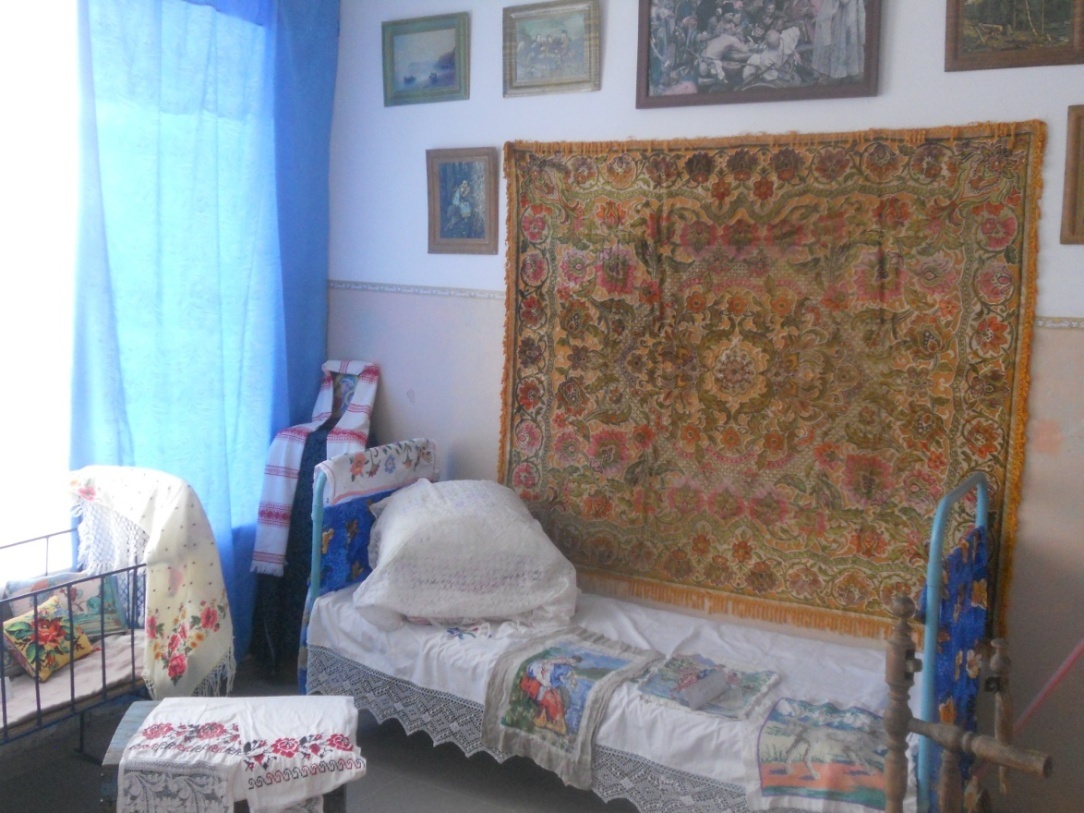 Рисунок 7. Колыбель – передавалась из поколения в поколение и служила много лет.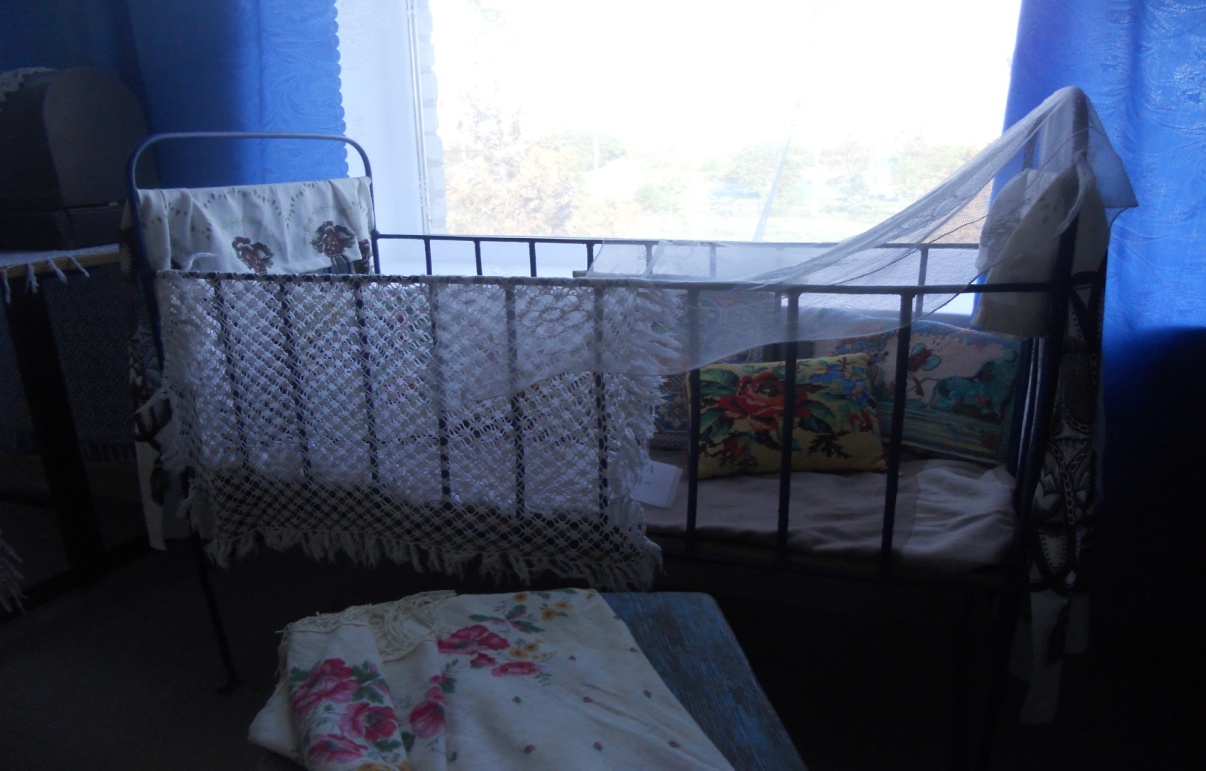 Рисунок 8. Рушники и вязаные крючком скатерти, гостеприимный самовар со старинными чашечками, сундук – укладка, глиняные кувшины, маслобойка и мельничный жернов, серп и коромысло – чего только нет в нашем музее!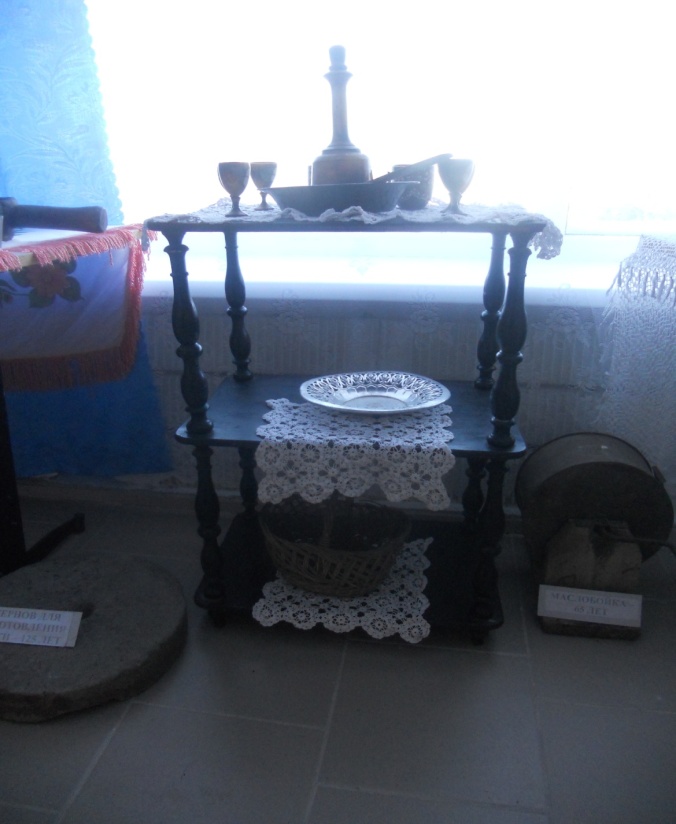 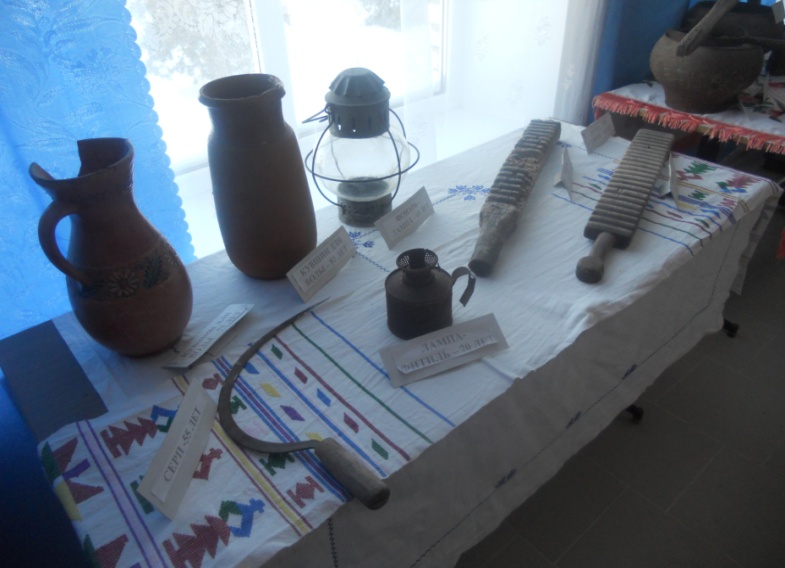 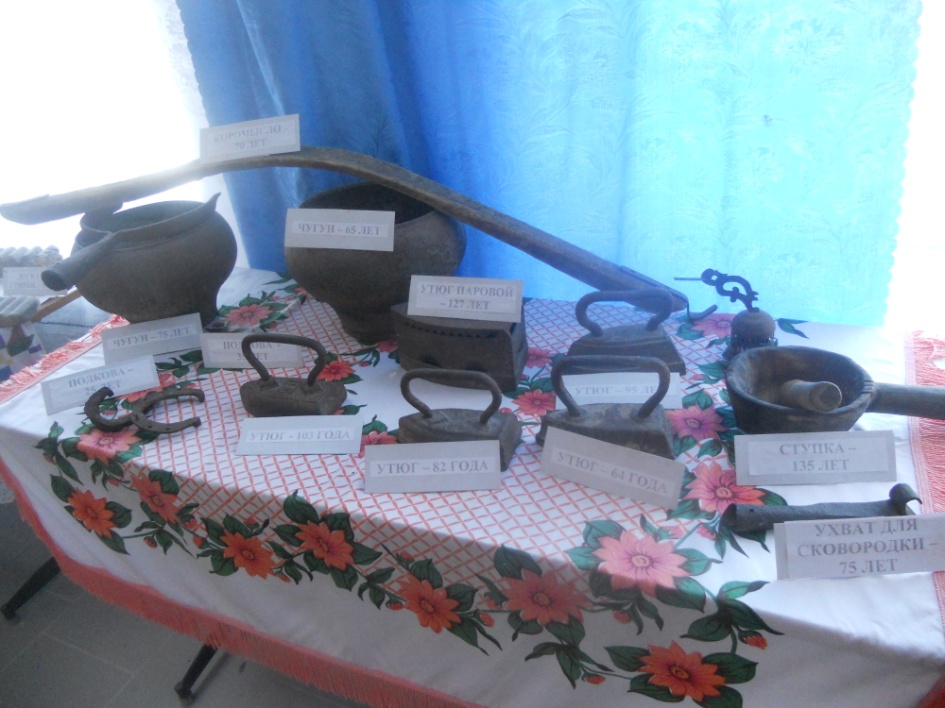 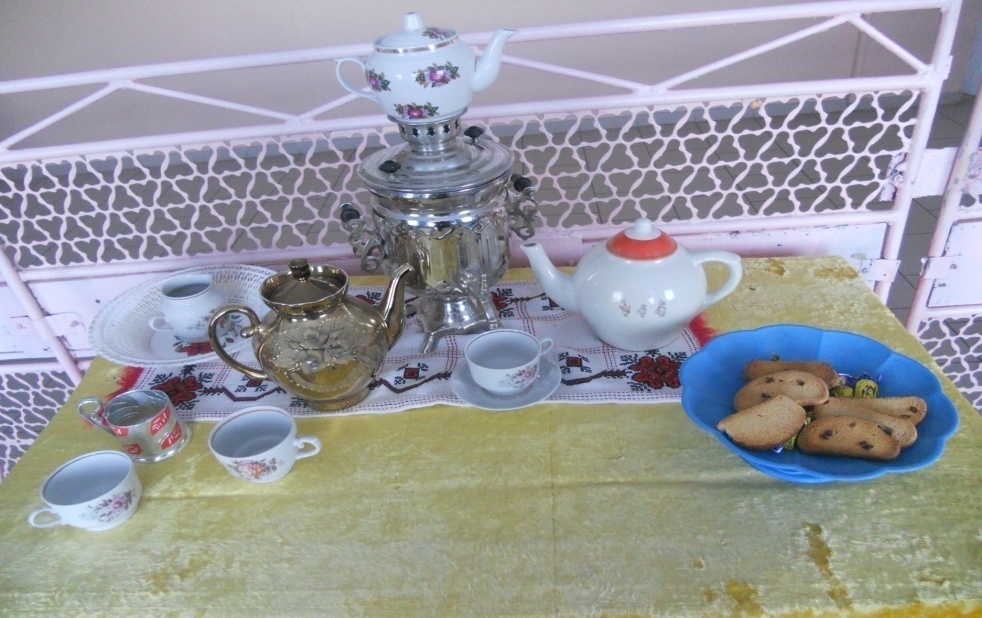 Рисунок 9. Фотографии казачьей семьи.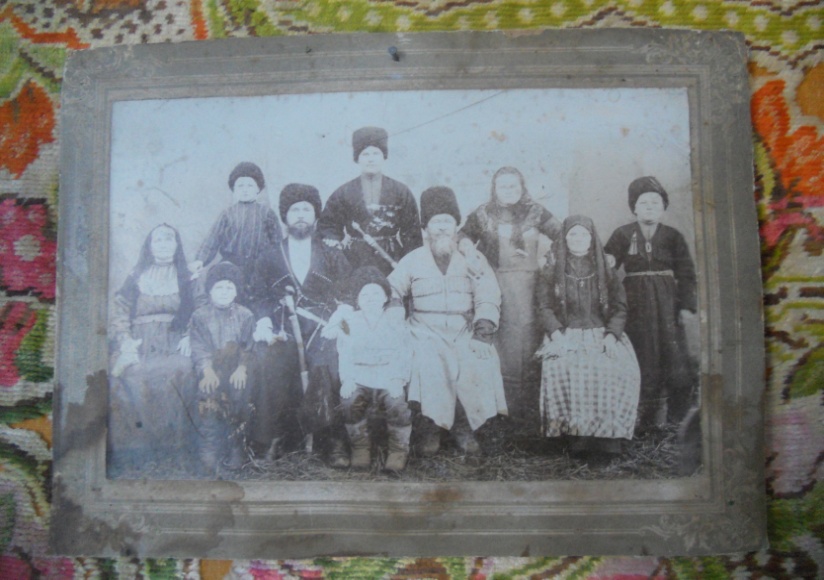 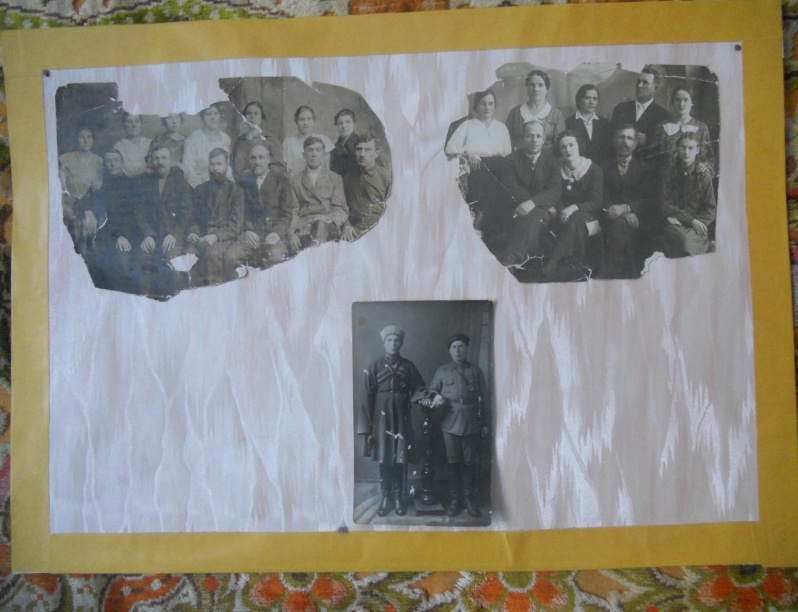 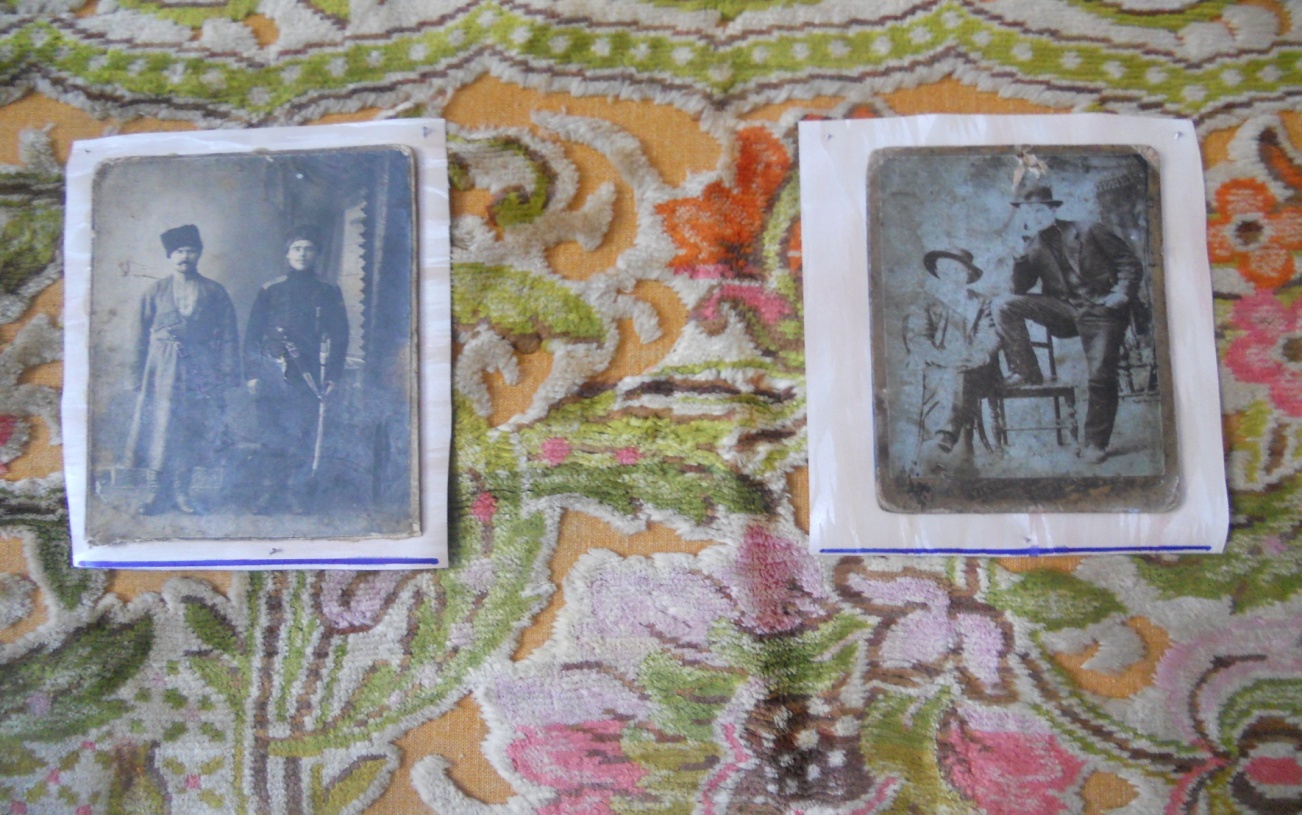 Рисунок 10. На стене музея стенд «Вечной памятью живы»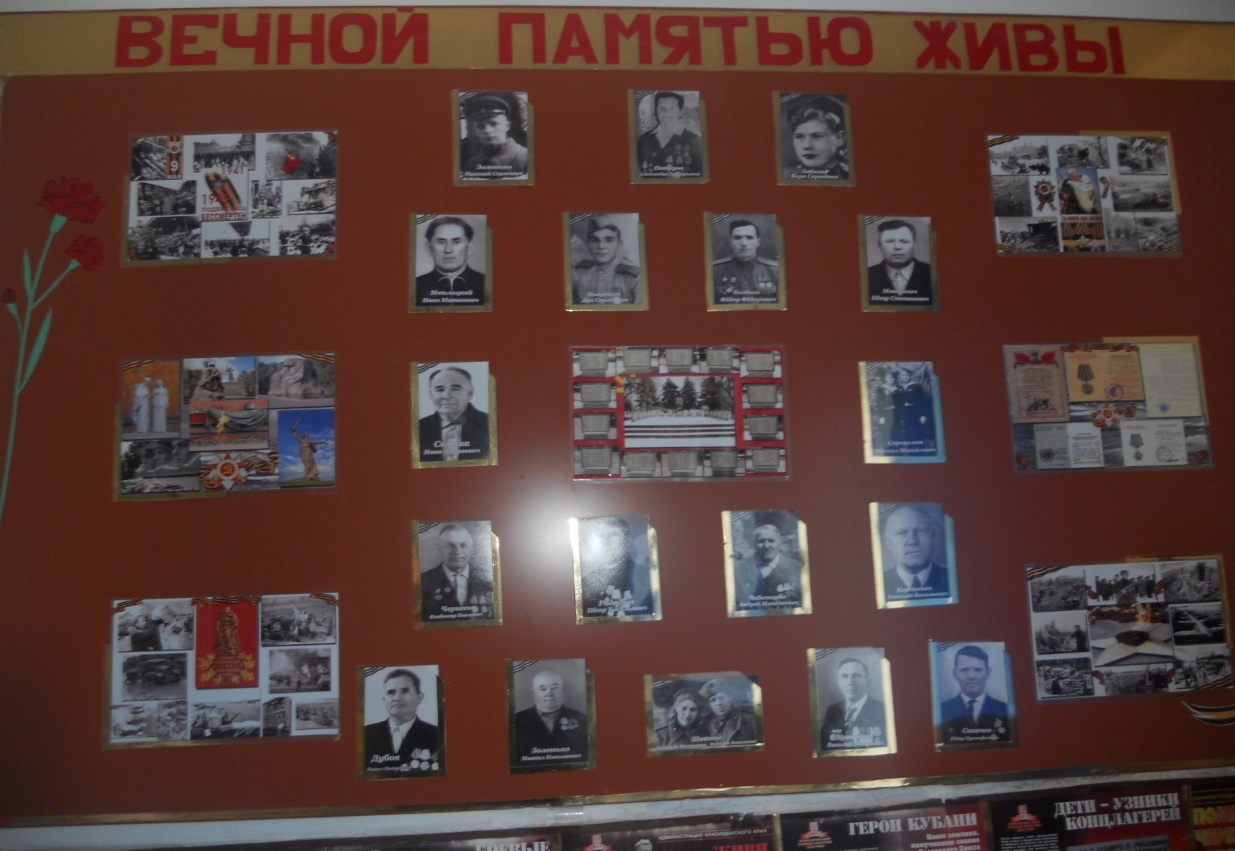 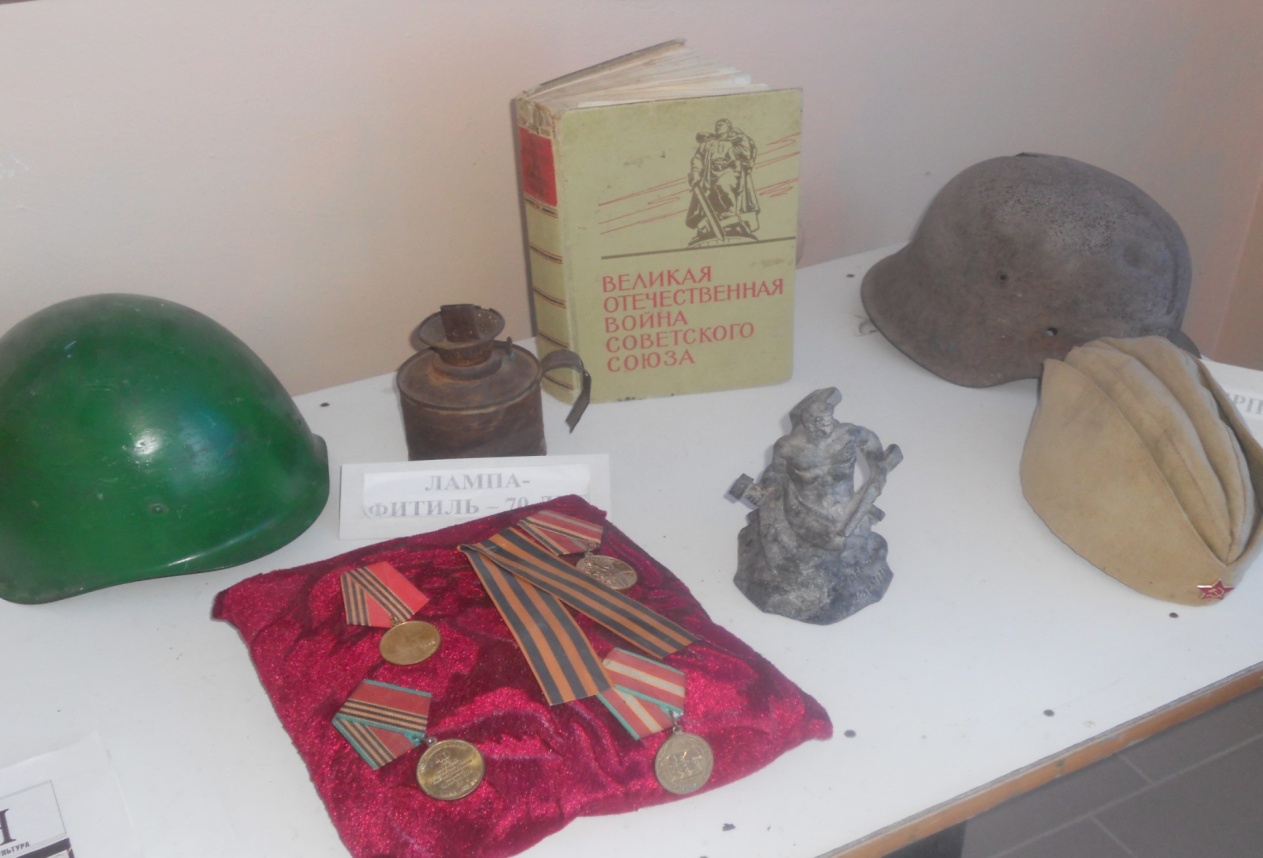 Рисунок 11. Ах, Свободный, родное местечко.Хуторок наш любимый, родной.Ты стоишь у Азовского моряТы один лишь на свете такой!!!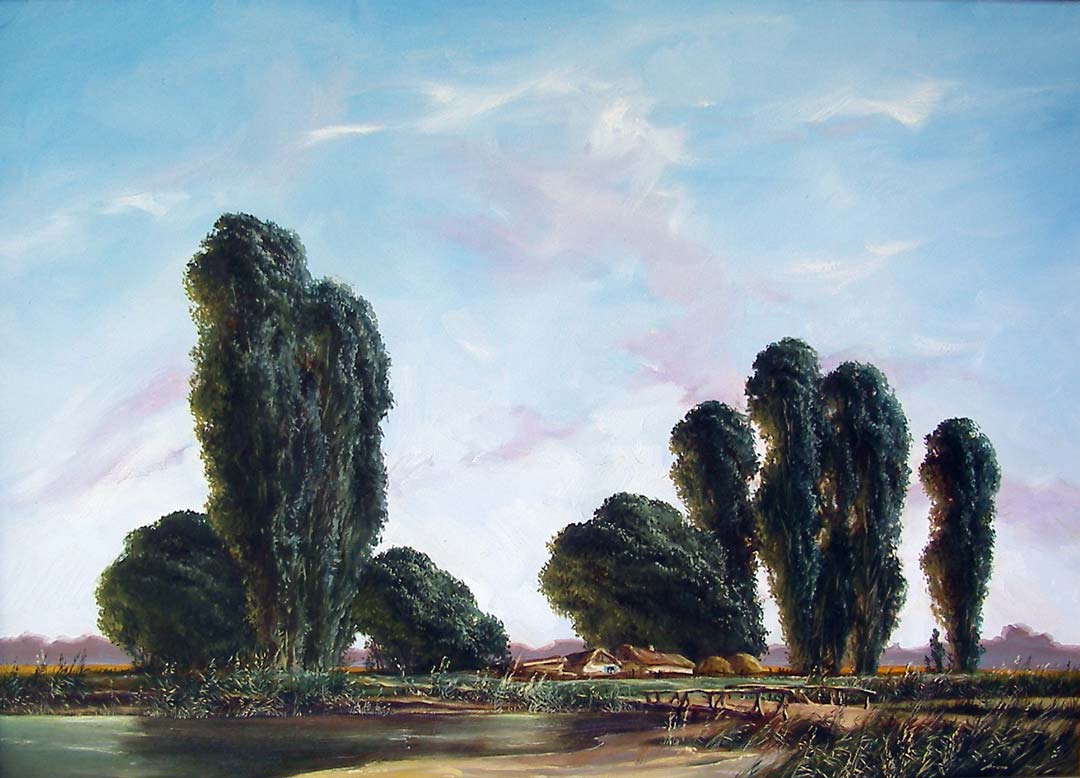 